МУНИЦИПАЛЬНОЕ БЮДЖЕТНОЕ ОБЩЕОБРАЗОВАТЕЛЬНОЕ УЧРЕЖДЕНИЕ «СРЕДНЯЯ ОБЩЕОБРАЗОВАТЕЛЬНАЯ ШКОЛА №6» (МБОУ «СОШ№6» с. Еленовское) ИНН 0102004100 КПП 010101001 ОГРН 1020100864178385322, Республика Адыгея, Красногвардейский район, с. Еленовское, ул. Юбилейная, дом №23Приказ31.08.2022 г.                                                                                                          № 141/2О наполнении муниципального сегмента «Навигатор дополнительного образованияРеспублики Адыгея»В соответствии с приказом Министерства просвещения Российской Федерации от 03.09.2019 г. «Об утверждении целевой модели развития региональных систем дополнительного образования детей», в целях создания муниципального сегмента «Навигатор дополнительного образования Республики Адыгея»ПРИКАЗЫВАЮ:Назначить ответственной за наполнение муниципального сегмента «Навигатор дополнительного образования Республики Адыгея» Потрясову Т.В., заместителя директора по УВР.Педагогам дополнительного образования Бароновой З.Д., Бандюкову М.С. и Филоненко А.А. занести в Навигатор соответствующие программы дополнительного образования.Потрясовой Т.В.:составить реестр реализуемых в школе программ дополнительного образования;обеспечить зачисление детей.4. Контроль исполнения данного приказа оставляю за собой.5. Настоящий приказ вступает в силу с момента его подписания.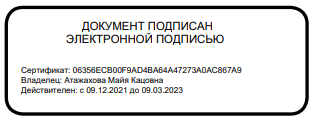 Директор МБОУ «СОШ № 6»                         /М.К. Атажахова/С приказом ознакомлены:№ФИО ответственногоПодпись1Потрясова Татьяна Васильевна2Баронова Зарет Даудовна3Бандюков Максим Сергеевич4Филоненко Алексей Алексеевич